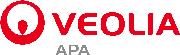 «Վեոլիա Ջուր» ՓԲԸՀայտարարություն«Վեոլիա Ջուր» ՓԲԸ-ի կողմից 04.02.2022թ. վերահայտարարված Շինարարական աշխատանքների ձեռքբերման՝ կարճ ցուցակի համալրման (փուլ 2) մրցույթի նախաորակավորման հայտերի ներկայացման վերջնաժամկետը երկարաձգվում է մինչև 22 փետրվարի 2022թ. ժամը 11:00-ն: